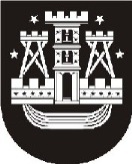 KLAIPĖDOS MIESTO SAVIVALDYBĖS MERASPOTVARKISDĖL KLAIPĖDOS MIESTO SAVIVALDYBĖS TARYBOS POSĖDŽIO SUŠAUKIMO2019 m. vasario 14 d. Nr. M-8KlaipėdaVadovaudamasis Lietuvos Respublikos vietos savivaldos įstatymo 13 straipsnio 4 dalimi ir 20 straipsnio 2 dalies 1 punktu,šaukiu 2019 m. vasario 21-22 d. 9.00 val. savivaldybės posėdžių salėje Klaipėdos miesto savivaldybės tarybos 48-ąjį posėdį.Darbotvarkė:1. Dėl Klaipėdos miesto savivaldybės 2019 metų biudžeto patvirtinimo. Pranešėja R. Kambaraitė.2. Dėl dalyvavimo Mėlynosios vėliavos programoje. Pranešėja I. Šakalienė.3. Dėl Parduodamų savivaldybės būstų ir pagalbinio ūkio paskirties pastatų sąrašo patvirtinimo. Pranešėjas E. Simokaitis.4. Dėl turto perdavimo valdyti, naudoti ir disponuoti patikėjimo teise Klaipėdos miesto savivaldybės Mažosios Lietuvos istorijos muziejui. Pranešėjas E. Simokaitis.5. Dėl sutikimo perimti valstybės turtą ir jo perdavimo valdyti, naudoti ir disponuoti patikėjimo teise. Pranešėjas E. Simokaitis.6. Dėl pritarimo dalyvauti projekte „Triukšmo mažinimo priemonių geležinkeliuose įrengimas Klaipėdos miesto savivaldybėje. II etapas“. Pranešėja E. Jurkevičienė.7. Dėl Klaipėdos miesto savivaldybės 2019–2022 metų visuomenės sveikatos rėmimo specialiosios programos patvirtinimo. Pranešėja J. Asadauskienė.8. Dėl Klaipėdos miesto savivaldybės tarybos 2017 m. gruodžio 21 d. sprendimo Nr. T2-336 „Dėl Klaipėdos miesto savivaldybės stipendijų gabiems ir talentingiems Klaipėdos aukštųjų mokyklų I kurso studentams skyrimo nuostatų patvirtinimo“ pakeitimo. Pranešėja A. Andruškevičiūtė.9. Dėl sutikimo įkeisti žemės nuomos teisę. Pranešėja R. Gružienė.10. Dėl atleidimo nuo vietinės rinkliavos už leidimo įrengti išorinę reklamą išdavimą. Pranešėja K. Petraitienė.11. Dėl atleidimo nuo socialinio būsto nuomos mokesčio mokėjimo. Pranešėja D. Netikšienė.12. Dėl savivaldybės būsto nuomos sąlygų pakeitimo. Pranešėja D. Netikšienė.13. Dėl socialinio būsto nuomos sąlygų pakeitimo. Pranešėja D. Netikšienė.14. Dėl Savivaldybės būsto fondo ir socialinio būsto sąrašų patvirtinimo. Pranešėja D. Netikšienė.15. Dėl Klaipėdos miesto savivaldybės aplinkos apsaugos rėmimo specialiosios programos 2018 metų priemonių vykdymo ataskaitos patvirtinimo. Pranešėjas L. Dūda.16. Dėl Klaipėdos miesto savivaldybės aplinkos apsaugos rėmimo specialiosios programos 2019 metų priemonių patvirtinimo. Pranešėjas L. Dūda.17. Dėl strateginių triukšmo žemėlapių patvirtinimo. Pranešėjas L. Dūda.18. Dėl pritarimo Klaipėdos miesto savivaldybės administracijos direktoriaus ir Klaipėdos miesto savivaldybės administracijos 2018 metų ataskaitai. Pranešėjas S. Budinas.Savivaldybės merasVytautas Grubliauskas